МИНИСТЕРСТВО НА ОБРАЗОВАНИЕТО И НАУКАТА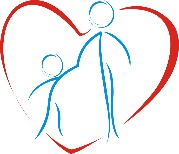 РЕГИОНАЛЕН ЦЕНТЪРЗА ПОДКРЕПА НА ПРОЦЕСА НА ПРИОБЩАВАЩОТО ОБРАЗОВАНИЕОБЛАСТ ВЕЛИКО ТЪРНОВОКАРТА ЗА ФУНКЦИОНАЛНА ОЦЕНКА НА ИНДИВИДУАЛНИТЕ ПОТРЕБНОСТИ НА ДЕТЕ ИЛИ УЧЕНИК СЪС СПЕЦИАЛНИ ОБРАЗОВАТЕЛНИ ПОТРЕБНОСТИ И/ИЛИ С ХРОНИЧНИ ЗАБОЛЯВАНИЯ НА ОСНОВАТА НА ICF-CY(Използва се за насочване към допълнителна подкрепа за личностно развитие на деца и ученици със специални образователни потребности или с хронични заболявания, вкл. за насочване към ЦСОП и специални училища)Дата: Образователна институция:ПРЕДВАРИТЕЛНА ЧАСТДанни за детето/ученикаИме, презиме и фамилия на детето/ученика:Име, презиме, фамилия на родителя/настойника: Телефон за връзка:   Електронна поща:Дата на раждане на детето/ученика:                                Пол на детето/ученика:Адрес:Община:Език на общуване на детето/ученика:Детска градина/Училище:Група/Клас:Фактически причини за изготвяне на функционалната оценка (Моля, опишете накратко предизвикателствата, с които се сблъсква детето в детската градина или училището):Наблюдение на поведението в групата/класната стая(Моля, подчертайте отнасящото се за детето/ученика, като при необходимост може да се избира повече от един критерий)Медицинска диагноза на съществуващите основни здравословни състояния (ако е възможно, дайте кодове по МКБ-10/МКБ-11)1. Не е установено медицинско състояние:2. МКБ код:3. МКБ код:4. Съществува здравословно състояние (болест, разстройство, нараняване), но неговото естество или диагноза не са известни:ЧАСТ ПЪРВАПЕДАГОГИЧЕСКИ, ПСИХОЛОГИЧЕСКИ И ЛОГОПЕДИЧЕН СТАТУСЧАСТ ВТОРАПЛАНИРАНЕ НА ДОПЪЛНИТЕЛНА ПОДКРЕПА/РАЗРАБОТВАНЕ НА ПЛАН ЗА ПОДКРЕПА, ВКЛЮЧВАЩ: ОПРЕДЕЛЯНЕ/ПЛАНИРАНЕ НА ПОДХОДЯЩИ ОБРАЗОВАТЕЛНИ РЕСУРСИ, СРЕДСТВА, ТЕХНИКИ И ДР.ФОРМА НА ОБУЧЕНИЕ:НАСОКИ ЗА РЕСУРСНОТО ПОДПОМАГАНЕ:НЕОБХОДИМОСТ ОТ ПОМОЩНИ ТЕХНОЛОГИИ И ДАК (ДОПЪЛНИТЕЛНА АЛТЕРНАТИВНА КОМУНИКАЦИЯ):НЕОБХОДИМОСТ ОТ ДОПЪЛНИТЕЛНИ ТЕРАПЕВТИЧНИ ПРОГРАМИ:ЧАСТ ТРЕТАПРЕДЛОЖЕНИЕ ЗА ОПРЕДЕЛЯНЕ НА ЕКИП ОТ СПЕЦИАЛИСТИ ЗА ПРЕДОСТАВЯНЕ НА ДОПЪЛНИТЕЛНА ПОДКРЕПА ЗА ЛИЧНОСТНО РАЗВИТИЕЧАСТ ЧЕТВЪРТАИЗПОЛЗВАНЕ НА СОЦИАЛНИ УСЛУГИ В ОБЩНОСТТАЗАКЛЮЧЕНИЕПРЕПОРЪКИ НА ЧЛЕНОВЕТЕ НА ЕПЛР ЗА ВИДА ПОДКРЕПА ЗА ЛИЧНОСТНО РАЗВИТИЕ            а) Краткосрочна допълнителна подкрепа            б) Дългосрочна допълнителна подкрепа            в) Обща подкрепа            г) Специална подкрепа СТАНОВИЩЕ НА СПЕЦИАЛИСТИТЕ И ПРЕПОРЪКИ ЗА ВИДА ДОПЪЛНИТЕЛНА ПОДКРЕПА ЗА ЛИЧНОСТНО РАЗВИТИЕ…………………………………………………………………………………………………...ИЗВЪРШИЛИ ОЦЕНКАТА            (имена, длъжност, подписи) ..............................................................................................МНЕНИЕ И ПОДПИС НА РОДИТЕЛ…………………………………………………………………………………………………...………………………….(подпис)ДЕКЛАРАЦИЯ ЗА СЪГЛАСИЕ ОТ РОДИТЕЛ/НАСТОЙНИК ЗА ОБРАБОТВАНЕ НА ЛИЧНИ ДАННИ НА ДЕТЕ/УЧЕНИКДЕКЛАРИРАМ,че давам съгласие за обработване на предоставените от мен лични данни при условията и в съответствие с относимите нормативни разпоредби, регламентиращи обработването на лични данни, в т.ч. и при съобразяване с правната сила на приложимия от 25 май 2018 година Регламент (ЕС) 2016/679 на Европейския съюз и на Съвета от 27 април 2016 година относно защитата на физическите лица във връзка с обработването на лични данни, относно свободното движение на такива данни и за отмяна на Директива 95/46/ЕО (Общ регламент относно защитата на данните).Трите имена: …………………………………………………………………………………..Връзка с детето: ……………………………………………………………………………….Дата: ………………………………………….                 Подпис: ……………………………..Предизвикателства с участиетоОсобености в ученетоНиво на активностОтношения с учителитеОтношения с връстници- Повишена физическа активност- Уместно поведение- Летаргичен/на, уморен/а- Сътрудничи- Необщителен/на- Търси внимание- Нуждае се от индивидуално внимание- Отказва да изпълнява инструкции- Работи и играе сам/а- Участва в групови дейности- Общува добре с другите- Удря, закача се, разсейва останалите- Инициира социални отношения- Чака другите да инициират контакт- Избягва да общува с другитеВниманиеМотивацияТемперамент- Слуша инструкциите- Разбира инструкциите- Не разбира инструкциите- Способен/на е да се съсредоточи- Лесно се разсейва- Може да работи самостоятелно- Разбира понятия и концепции- Не разбира понятия и концепции- Старае се- Лесно се отказва- Небрежен/на в работата си- Нетърпелив/а да се справи- Колеблив/а при започване на задача- Апатичен/на, безразличен/на- Работи с подходящо темпо- Работи бавно- Радостен/на- Депресивен/на- Необщителен/на- Агресивен/на, враждебен/на- Тревожен/на- Мечтателен/на- Объркан/а- Лесно се разстройваОбласти на оценяванеХарактеристикиДаНеКоментари/Пример1. Внимание и възприятие(Попълва се от психолог, ресурсен учител или от друг учител)1.1.Трудности да седи спокойно по време на целия учебен час/цялата педагогическа ситуация 1. Внимание и възприятие(Попълва се от психолог, ресурсен учител или от друг учител)1.2.Задържа вниманието си за много кратко време1. Внимание и възприятие(Попълва се от психолог, ресурсен учител или от друг учител)1.3.Не слуша или не реагира на инструкциите към класа/групата1. Внимание и възприятие(Попълва се от психолог, ресурсен учител или от друг учител)1.4.Разчита на връстниците си и копира техните действия2. Структура на езика, граматични правила и значение на думите(Попълва се от логопед)2.1.Липса на реч2. Структура на езика, граматични правила и значение на думите(Попълва се от логопед)2.2.Неразбираем говор2. Структура на езика, граматични правила и значение на думите(Попълва се от логопед)2.3.Имитира звукове и фрази2. Структура на езика, граматични правила и значение на думите(Попълва се от логопед)2.4.Слива звуковете2. Структура на езика, граматични правила и значение на думите(Попълва се от логопед)2.5.Фонологично осъзнаване (звуков анализ и синтез)2. Структура на езика, граматични правила и значение на думите(Попълва се от логопед)2.6.Използва речта с комуникативна цел2. Структура на езика, граматични правила и значение на думите(Попълва се от логопед)2.7.Разбиране на нови понятия2. Структура на езика, граматични правила и значение на думите(Попълва се от логопед)2.8.Намира подходящата дума2. Структура на езика, граматични правила и значение на думите(Попълва се от логопед)2.9.Разбира смисъла при четене2. Структура на езика, граматични правила и значение на думите(Попълва се от логопед)2.10.Запомня абстрактни понятия2. Структура на езика, граматични правила и значение на думите(Попълва се от логопед)2.11.Граматически несъгласувана реч (например погрешна употреба на окончания)2. Структура на езика, граматични правила и значение на думите(Попълва се от логопед)2.12.Съставя изречения3. Умения за социална комуникация. (Попълва се от ресурсен учител или от друг учител)3.1.Съзнателно използване на зрителен контакт3. Умения за социална комуникация. (Попълва се от ресурсен учител или от друг учител)3.2.Поддържа разговор3. Умения за социална комуникация. (Попълва се от ресурсен учител или от друг учител)3.3.Често променя темата на разговора3. Умения за социална комуникация. (Попълва се от ресурсен учител или от друг учител)3.4.Прави несвързани с темата на разговора коментари3. Умения за социална комуникация. (Попълва се от ресурсен учител или от друг учител)3.5.Използва неподходяща сила на гласа и/или неподходяща интонация3. Умения за социална комуникация. (Попълва се от ресурсен учител или от друг учител)3.6.Смее се в неподходящ момент, изглежда груб/груба4. Междуличностни взаимоотношения и взаимодействия(Попълва се от психолог, ресурсен учител или от друг учител)4.1.Иницииране и реагиране по подходящ начин на социални взаимоотношения4. Междуличностни взаимоотношения и взаимодействия(Попълва се от психолог, ресурсен учител или от друг учител)4.2.Използване и реагиране на физически контакт по социално подходящ начин4. Междуличностни взаимоотношения и взаимодействия(Попълва се от психолог, ресурсен учител или от друг учител)4.3.Регулиране на емоции и импулси в рамките на взаимоотношенията4. Междуличностни взаимоотношения и взаимодействия(Попълва се от психолог, ресурсен учител или от друг учител)4.4.Социално приемливо поведение (в съответствие със социалните норми) 5. Използване на слухова памет(Попълва се от психолог)5.1.Забравя инструкциите. 5. Използване на слухова памет(Попълва се от психолог)5.2.Изгубва се в извършваната дейност, нуждае се от постоянни насоки 6. Умения за мислене(Попълва се от психолог)6.1.Възможност за разбиране на причинно-следствени връзки6. Умения за мислене(Попълва се от психолог)6.2.Прилагане на практика на вече известна информация6. Умения за мислене(Попълва се от психолог)6.3.Наличие на организационни умения7. Образователни резултати(Попълва се от класен ръководител, учител или от ресурсен учител)7.1.Справя се с поставените задачи в рамките на класа/групата7. Образователни резултати(Попълва се от класен ръководител, учител или от ресурсен учител)7.2.Работи в сътрудничество с други деца или ученици7. Образователни резултати(Попълва се от класен ръководител, учител или от ресурсен учител)7.3.Само по някои учебни предмети/образователни направления среща затруднения7. Образователни резултати(Попълва се от класен ръководител, учител или от ресурсен учител)7.4.Обучава се по индивидуални програми (за учениците) или по адаптирано учебно съдържание (за децата)Вид на специалистаПрепоръки за работаСедмична заетостВид на социалната услугаПрепоръки за работа